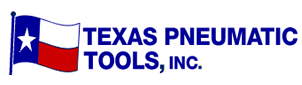 Safety Data SheetSection 1: IdentificationProduct Name: Pneumatic Tool OilProduct Use: Industrial Air Tool LubricantProduct Manufacturer: Chem-Sol, Inc.			PO Box 10137			College Station, TX 77842			1-800-962-9693Section 2: Hazard IdentificationPhysical/Health/Osha Defined Hazards: This material is not hazardous under the criteria of the Federal OSHA Hazard Communication Standard 29CFR 1910.1200. Label Elements: No classified hazardsSection 3: Composition/Information on IngredientsSection 4: First Aid MeasuresMost Important Symptoms: Prolonged or repeated skin contact may cause drying, cracking, or irritation. Section 5: Fire-Fighting MeasuresNFPA 704 Hazard Class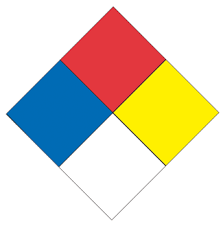 Health: 1	Flammability: 1	Reactivity: 0 0 (Minimal)1 (Slight)2 (Moderate)3 (Serious)4 (Severe)General Fire Hazard: This product is not flammable, but will burn if involved in a fire. Extinguishing Media: Dry chemical, carbon dioxide, foam, water spray or fog is recommended. Firefighting Procedures: Wear self-contained breathing apparatus with full face piece operated in the positive pressure demand mode as well as protective clothing. Firefighting Instructions: Fire fight from a maximum distance. Move containers from the area. Cool exposed containers with water until fire is out. Contain water runoff. Use foam blanket if available.Section 6: Accidental Release MeasuresPersonal Precautions: Use appropriate protective clothing. In case of spills, beware of slippery floors. If material is spilled: Use absorbent solid to remove liquid. Do not allow to enter sewer, surface water, or streams. Clean area to remove residual contamination. Waste Disposal: Burn material in an approved incinerator in accordance with appropriate regulations. Section 7: Handling and StoragePrecautions for Safe Handling: Store in closed containers in well-ventilated area, away from heat, ignition and strong oxidizing agents. Periods of exposure to high temperatures should be minimized. Water contamination should be avoided. Protect containers from physical damage. Follow good hygienic practice in the use of this material. Section 8: Exposure Controls/Personal ProtectionAppropriate Engineering Controls: Provide adequate general and local exhaust ventilation.Personal protections: Eye/Face: Safety goggles recommendedSkin/Hands: Rubber gloves and apron to prevent prolonged contactGeneral Hygiene Considerations: Wash hands before eating, drinking, etc. When clothes are contaminated, wash before wearing again. Section 9: Physical and Chemical PropertiesLiquid/Solid/Gas Mixture: Liquid MixtureColor: Clear/RedOdor: Mild PetroleumOdor Threshold: N/AVapor pressure (at 100F): 0.25 psiVapor Density: Not CalculatedpH: 8.65 (50/50 water extract)Specific Gravity (H2O=1): 0.865Melting/Freezing Point: Not CalculatedSolubility: Not SolubleBoiling Point & Range: Not CalculatedFlash Point: > 205F (PMCC)Evaporation Rate: Not CalculatedFlammability: Not ApplicablePartition Coefficient: Not CalculatedAuto-ignition Temperature: Not CalculatedDecompression Temperature: Not CalculatedViscosity: 17.747 cST at 100FOxidizing Properties: Does Not Oxidize Section 10: Stability and ReactivityChemical Reactivity: This product is stable and non-reactive under normal conditions and use.Hazardous Reactions: This product does not polymerize. Hazardous Decomposition Products: Thermal Oxidation Degradation, Carbon Monoxide and Dioxide; irritating sulfides and hydrocarbons. Conditions to Avoid: Keep from fire and flame. Prevent contact with incompatible materials.Incomparable with strong oxidizing agents. Section 11: Toxicology DataLikely Routes of Exposure: Inhalation of Mist or vapors upon heating will irritate respiratory system. Harmful if swallowed. Moderate eye irritant. Prolonged contact may cause defatting of the skin.Symptoms of Exposure: Redness, drying, and cracking of skin.Skin Irritation: Prolonged exposure may cause irritation.Eye Irritation: Direct contact with eyes may cause temporary irritation.OSHA Specifically regulated substances (29CFR 1910.1001-1050)Other Information: Symptoms may be delayed. Pre-existing skin conditions might be aggravated by exposure. Section 12: Ecological InformationEcotoxicity: The product is not classified as environmentally hazardous. However, a large spill might cause a damaging effect on the environment. Persistence: The product is expected to slowly biodegrade and not bio-accumulate. Oil spills are generally hazardous to the environment. Section 13: Disposal ConsiderationsDisposal Instructions: Recover and recycle if practical. Dispose of as any oil based waste. Dispose in accordance with applicable laws; local, state, and federal. Section 14: Transportation InfoDOT: Not regulated as dangerous goods.Transport in Bulk: Not applicableSection 15: Regulatory InformationUS Federal Regulation: Not hazardous according to OSHA 29CFR 1910.1200US EPA CERCLA Hazardous Substances (40 CFR 302) – not listedSARA 1986	Hazard Categories: Immediate – no				Delayed – no				Fire – no				Reactivity – no				Pressure – no Section 16: Other InformationSDS Prepared 2/18/16NFPA Code: Health – 1; Flammability – 1; Reactivity – 0Important Data: The data and information in this data sheet are accurate on the date of preparation. It does not indicate any warranty or representation. We disclaim all liability as to use of this material since this is beyond our control. Precautionary ProceduresPrecautionary ProceduresPrecautionary ProceduresPrecautionary ProceduresPreventionResponseStorageDisposalObserve good hygiene practices.Wash hands after exposure.Store away from incompatible materials and flame.Dispose of waste and residues in accordance with local requirements.Chemical NameCASRNConcentrationHighly Refined Naphthenic Base Oil64742-70-7>85%Kerosene8008-20-6Trade SecretPropriety AdditivesTrade SecretTrade SecretEmergency First Aid ProceduresEmergency First Aid ProceduresEmergency First Aid ProceduresEmergency First Aid ProceduresEyesSkinInhalationIngestionFlush thoroughly with running water for 15 minutes, including under eyelids. Get medical attention if irritation persists.Remove contaminated clothing; wash affected area with soap and water. Wash clothing before reuse.Move to fresh air. If breathing is difficult, give oxygen. Get medical attention if needed.Call or transport to a physician. DO NOT INDUCE VOMITING.OSHA Limits for Air Contaminants: 29CFR 1910.1000OSHA Limits for Air Contaminants: 29CFR 1910.1000OSHA Limits for Air Contaminants: 29CFR 1910.1000OSHA Limits for Air Contaminants: 29CFR 1910.1000Mineral Oil MistPEL5 mg.m3MistMineral Oil MistTWA5 mg.m3Inhalable FractionNIOSH Guide to Chemical HazardsNIOSH Guide to Chemical HazardsNIOSH Guide to Chemical HazardsNIOSH Guide to Chemical HazardsMineral Oil MistSTEL10 mg/m3MistMineral Oil MistTWA5 mg/m3Mist